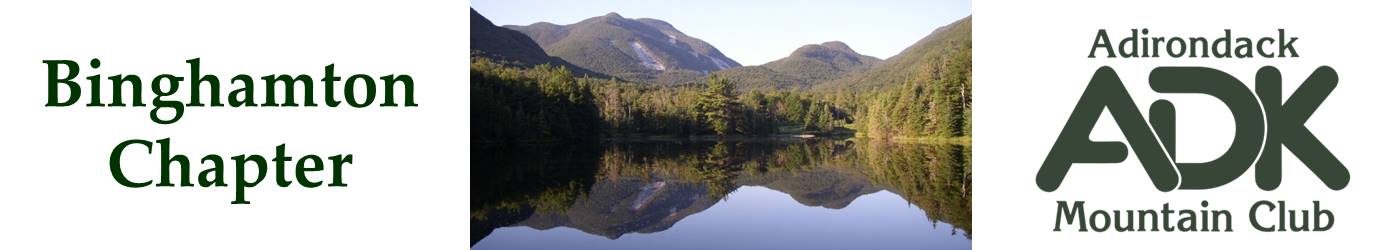 BINGHAMTON CHAPTER OF THE ADKMeeting Minutes for December 16, 2021The Chapter Meeting was called to order at 7:10 PM by Chair Pat Connors via Zoom.  The purpose of this meeting was to vote on the slate of officers for 2022 There were no nominations from the floor.  Erik Gregory moved that we elect the slate as presented; Pat Connors seconded.  The motion was approved and the secretary cast one vote for the slate.  The 2022 officers of the Binghamton Chapter of ADK will be:Chapter Chair – Pat ConnorsVice Chair – VacantAdvisory Council Member – Bob StrebelSecretary – Elaine GregoryTreasurer – Lindsey LeiserOutings – Bob StrebelCommunications – Erik GregoryWebmaster/Membership – Erik GregoryHospitality – VacantConservation – Cindy GretzingerPrograms – VacantA discussion was held regarding the Chapter Checking Account.  With the election of a new treasurer, all present at the meeting agreed that there should be two signers on the account:Lindsey Leiser, TreasurerPat Connors, Chapter ChairThe meeting was adjourned at 7:25 PMSubmitted By:Elaine Gregory, Secretary 